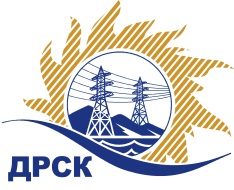 Акционерное Общество«Дальневосточная распределительная сетевая  компания»Протокол процедуры переторжкиСПОСОБ И ПРЕДМЕТ ЗАКУПКИ: запрос предложений в электронной форме на право  заключения договора на выполнение работ: ПС 110 кВ Капитальный ремонт силовых трансформаторов ПС 110кВ Фабрика, ПС 110кВ Хатыми, филиал ЮЯ ЭС (Лот № 780 раздел 1.1 ГКПЗ 2019).КОЛИЧЕСТВО ПОДАННЫХ ЗАЯВОК НА УЧАСТИЕ В ЗАКУПКЕ: 2 (две) заявки.НМЦ ЛОТА (в соответствии с Извещением о закупке): 1 488 220,01 руб. без НДС.ОТМЕТИЛИ:В соответствии с решением Закупочной комиссии (Протокол № 374/УР-Р от 20.05.2019 г.) к процедуре переторжки были допущены следующие участники:ООО "ЭНЕРГОСТРОЙИНЖИНИРИНГ"  ИП Кузовков Владимир Юрьевич ИНН/КПП 140203229161Предмет переторжки: цена.Участие в процедуре переторжки приняли 0 (ноль) участниковУчастие в процедуре переторжки не приняло 2 (два) участника, а именно:ООО "ЭНЕРГОСТРОЙИНЖИНИРИНГ"  ИП Кузовков Владимир Юрьевич ИНН/КПП 140203229161Процедура переторжки осуществлялась с использованием средств электронной торговой площадки  https://rushydro.roseltorg.ru в присутствии секретаря Закупочной комиссии.Дата и время начала процедуры переторжки: 16 ч. 00 мин. (время благовещенское) 22.05.2019 г. Место проведения процедуры переторжки: https://rushydro.roseltorg.ruСекретарь Закупочной комиссии 1 уровня  		                                          М.Г.ЕлисееваЧувашова О.В.(416-2) 397-242№ 383/УР-П22 мая 2019 г.